CAN | Canadian Accessibility Network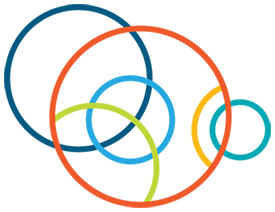 A National Partnership for AccessibilitySuite 3500 CTTC, 1125 Colonel By Drive, Ottawa, ON  K1S 5B6(613) 520-2600 x7323 | can@carleton.ca | carleton.ca/read/canCall for Volunteer Applications for CAN Domain Area Committee MembersApplications are invited for each of the five Domain Area Committees (DACs) listed below:Community Engagement CommitteeEducation and Training CommitteeEmployment CommitteePolicy CommitteeResearch, Design and Innovation CommitteeSuccessful applicants will be voting members of the respective DACs. Copies of the DRAFT Terms of Reference (ToRs) for the DACs and both the Governing Council (GC) and Advisory Council (AC) are included with this package.Inaugural DAC members will be invited to serve for an initial two-year or three-year term effective November 1, 2020.  Each member may be reappointed for a second two-year term by the Governing Council.Eligible Applicants for the Position of Domain Area Committee Members We invite CAN Advisory Council Members, CAN MOU Signing Authorities, as well as members of the broader community whose knowledge, experience and expertise are deemed to be an asset for the respective DAC, to apply to sit on a Domain Area Committee. Members of the DACs will work with their respective Committee Chair and Vice-Chair to enact the business of CAN for each domain.  The priorities for each DAC will be determined based on input from the Advisory Council and discussion and approval by the Governing Council.  Applicants must meet the criteria below and need not be employees or volunteers of CAN partner organizations to be considered.Qualifications Required for Membership on a Domain Area Committee CAN is seeking no fewer than 6 and no more than 12 members to join as voting members of each DAC. Members must have the time and expertise to help steward the DAC through its inaugural years and be valued contributors to enacting the business of the DAC as approved by the GC.  Ideally, Members will:have in-depth knowledge and personal experience of the spectrum of accessibility/disability issues;have experience sitting on multi-disciplinary or multi-sectoral bodies;have worked in, or are considered experts in any of the five CAN Domain Areas (i.e. research design and innovation, education and training, policy development, employment, or community engagement);be natural leaders, conciliators and bridge-builders; andbe fully committed to the success of CAN. Meetings of the Domain Area CommitteesEach DAC shall meet at least twice a year at the call of the Chair, and in collaboration with the CAN National Office, in person where feasible or virtually. Please see Appendix B for the tentative meeting schedule for the 2020/2021 Operating Year as well as approximate time commitments.The Application ProcessPlease email your completed application to the CAN National Office at can@carleton.ca.  All applicants are asked to submit the following three items as their completed application:Completed application form; Current resume OR C.V.; and ONE of the following items:Video – a video of yourself that is no more than 2-3 minutes in length which demonstrates your experience, qualifications, and the value you would bring to the role as a member of the Domain Area Committee of your preference.Audio File – an audio recording of yourself that is no more than 2-3 minutes in length which demonstrates your experience, qualifications, and the value you would bring to the role as a member of the Domain Area Committee of your preference.Written Summary – a typed, written summary in no more than 500 words that summarizes your experience, qualifications, and the value you will bring to the role as a member of the Domain Area Committee of your preference. Application packages will be reviewed by the Chair of the related DAC and designated members of the CAN Application Review Committee.  This committee will make recommendations to the Governing Council for its consideration and approval. Applications will be accepted until 23:59pm EST
Sunday, November 1st, 2020.Important Dates to RememberOctober 5			Application period opensNovember 1			Deadline to submit applications - by 23:59pmNovember 2-6th		CAN National Office and DAC Chairs to review applications November 9th – 13th 		Notifications to candidates for eligibility on DACsNovember 23-27th		First meeting of each DAC (see Appendix B)We invite you to visit carleton.ca/read/can for more information about CAN and its Domain Area Committees or should you require further information regarding the application process, please contact Julie Caldwell at can@carleton.ca or by phone at 1-613-878-5842.APPENDIX A – Overview of Domain Area CommitteesResearch, Design and Innovation Committee:Research-driven innovation in accessibility provides solutions to barriers and creates opportunities for full participation through the design of spaces, technologies, products, and transportation. CAN brings together research, design and innovation across disciplines and industries in Canada.Potential Activity Areas: Assistive and rehabilitation technologies and devicesSmart technologies for monitoring and assessmentAI and accessibilityProducts, services, transportation, and environmentsDesign and design methodsWellness management and mental healthFunctional impairments, therapeutic, medical solutionsSocial, historical, critical perspectivesPotential Target: Multidisciplinary national network of researchers in accessibilityEducation and Training Committee:The greatest challenges to accessibility are still the negative attitudes, stigma, lack of understanding and expertise. CAN leverages the resources of its Network partners to develop and coordinate education and training in accessibility, from the perspectives of built environment, health sciences, engineering and design, disability studies, policy and law, teaching and learning, and others.Potential Activity Areas: Transition programs and servicesAcademic/school accommodationsEducational assistive/adaptive technologyLearning strategies and skill developmentDisability and psychosocial support servicesAccessibility/universal design of learning environmentsProfessional training and certification in accessibilityAcademic programming in accessibilityPotential Target: Repository of educational and training opportunities across Canada representing the full spectrum of knowledge and skills in accessibility.Policy Committee:Institutions and businesses need expert guidance to embed accessibility in their organizational and policy frameworks. CAN works with governments, public and private sectors provincially and nationally, to assist with development and evaluation of accessibility-related policies and procedures.Potential Activity Areas: Policy/standards development and evaluationAssessments and auditsStrategic planning, advising, consultationHuman rights and advocacyPotential Target: National think tank for ongoing monitoring and advising on the Accessible Canada ActEmployment Committee:Addressing the persistent and significant gap in employment rates between Canadians with and without disabilities is a national priority. There are many employment initiatives at the provincial and federal level that can benefit from collaboration and create more coordinated services through CAN, which in turn will be used to build up a movement to promote employment of persons with disabilities in Canada.Potential Activity Areas: Employment skills developmentAccessible hiring, transition and onboardingWorkplace accommodations/adaptations, and assessment of needsAccessibility of workplaces and organizationsEmployer training and awarenessBusiness case and disability marketPotential Target: Public awareness campaign to promote employment of persons with disabilities in CanadaCommunity Engagement Committee:Accessibility crosses disciplines and industries as an integral thread to the fabric of our society. CAN bridges the divide between bastions of knowledge and our community by connecting postsecondary institutions with organizations at the municipal, regional, provincial, national, and international level, to serve collectively as a catalyst for societal change.Potential Activity Areas: Cross-sector engagementPublic outreach and campaigningEvents and conferencesCommunity capacity-buildingInternational collaborationPotential Target: Knowledge mobilization network of community organizations and postsecondary institutionsAPPENDIX B	Tentative Meeting Schedule for Domain Area Committees
for the 20/21 Operating Year*Note all meetings are in Eastern Standard Daylight Time (EST)Domain Area Committee (DAC) Members - Meeting Frequency:Required - Quarterly for 2 hrs (8-10 hrs total approximately including preparation)Estimate of Committee Work Time Commitments - Anticipate additional 3-5 hours per month approximately, outside of required meeting times, to contribute to the work of designated DACs, depending on the agreed upon work plan for operating year, which will be outlined in the respective Committee Work Plan once approved.MonthCommunity EngagementEducation & TrainingEmploymentPolicyResearch, Design & InnovationNovember 2020Wed. Nov. 25th 1pm to 4pm ESTVia ZoomFri. Nov. 27th 1pm to 4pm ESTVia ZoomTues. Nov. 24th1pm to 4pm ESTVia ZoomThurs. Nov. 26th1pm to 4pm ESTVia ZoomMon. Nov. 23rd 12pm to 3pm EST Via Zoom January 2021Wed. Jan. 13th1pm to 3pm ESTVia Zoom Fri. Jan. 15th 1pm to 3pmVia ZoomFri. Jan. 8th1pm to 3pm ESTVia Zoom Tues. Jan. 12th1pm to 3pmVia ZoomMon. Jan. 11th3pm to 5pmVia ZoomMarch 2021Thurs. Mar. 11th1pm to 3pm ESTVia Zoom Fri. Mar. 12th 1pm to 3pmVia ZoomMarch 26th 1pm to 3pm ESTVia ZoomTues. Mar. 30th1pm to 3pmVia ZoomWed. Mar. 10th3pm to 5pmVia ZoomMay 2021Thurs. May 6th1pm to 3pm ESTVia ZoomFri. May 71pm to 3pmVia ZoomMay 14th 1pm to 3pm ESTVia Zoom Tues. May 4th1pm to 3pmVia ZoomWed. May 12th3pm to 5pmVia Zoom July / August 2021TBC – as neededTBC – as neededTBC – as neededTBC – as neededTBC – as needed